BURKLYN ARTS COUNCIL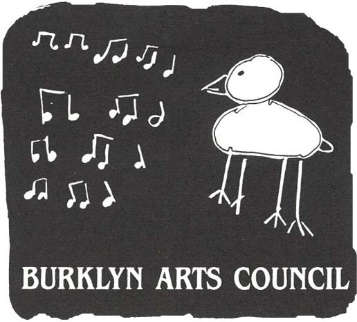 PO Box 1056, Lyndonville, VT 0585151st Annual Burklyn Summer Craft Fair, July 3, 202110 a.m. to 4 p.m., Bandstand Park, Lyndonville, VermontApplication FormAPPLICATION DEADLINE—June 1This application is also available online at Burklyn-Arts.orgName _____________________________________________________________________ Phone_____________Business Name______________________________________________________________ Craft______________Address_______________________________________________________________________________________E-mail address________________________________ License plate number________________________________Fees and booth selection. We will do our best to honor your choices. The map below is just for reference. The actual layout may differ.[ ]	Tenured exhibitor 2021 membership fee				$25[ ]	New applicant jury fee						$15___[ ]	12' x 12' EZup space			     			$105[ ]	Electricity (CFLs/LEDs please)	___				$25 _____TOTAL FEES enclosed: $_______Special booth placement requests: ______________________________________________________NEW APPLICANTS: Please write separate checks for jury fee, booth fee and return postage for jury item.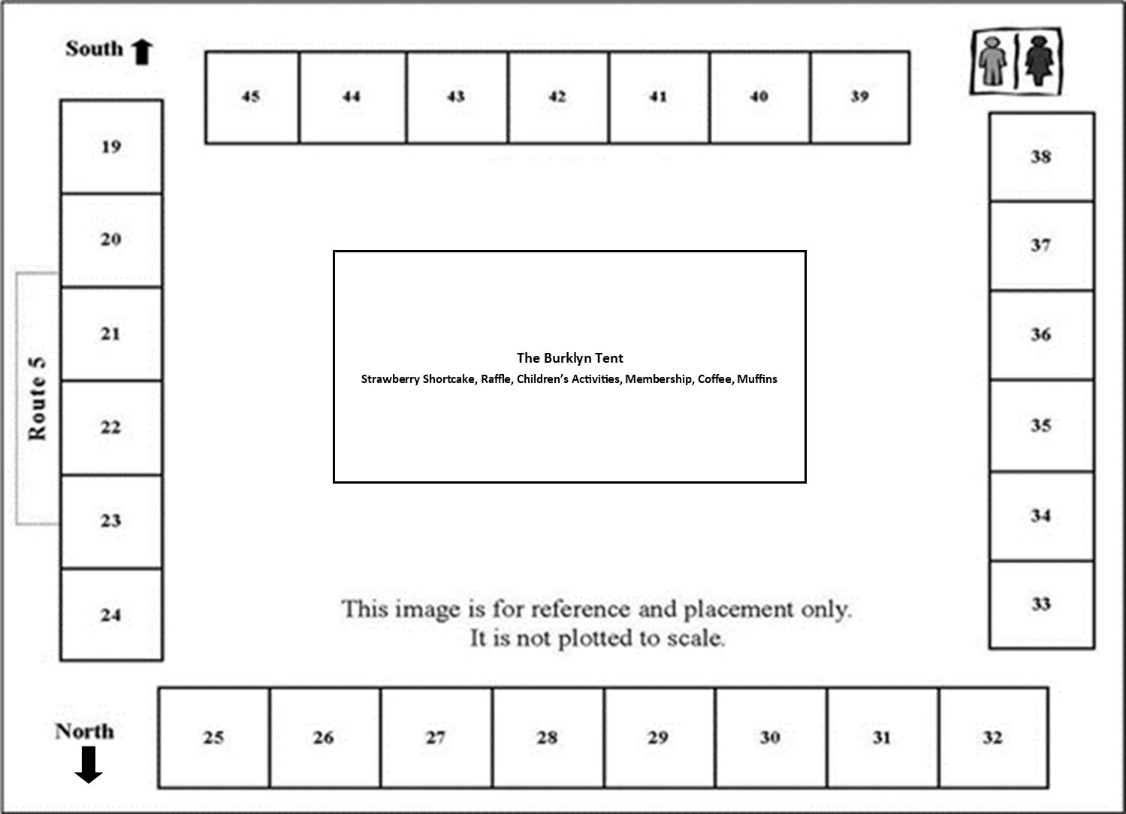 Fees are not refundable except as noted in the Application Guidelines.Posters: Please help us publicize the fair. Can you hang card notices in your area (and thanks!)? Please send _________Raffle: Burklyn greatly appreciates craft donations for our raffle! Raffle donation:_________________valued at:_________The undersigned exhibitor agrees to abide by the rules of the 50th Burklyn Summer Fair and will hold Burklyn Arts Council, Inc., harmless from injuries to any persons, from damages to property or from any losses resulting from participation in this event.Signature _______________________________________________________________ Date_______________